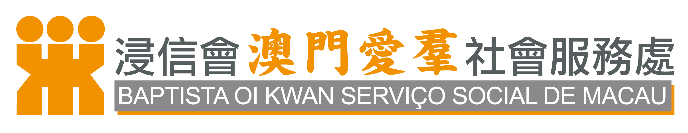 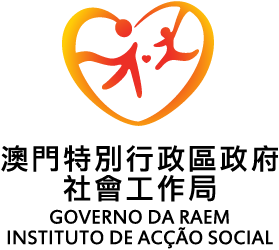 『TEEN情』青少年身心健康吉祥物創作比賽章程主辦機構：浸信會澳門愛羣社會服務處、『TEEN情』青少年心理健康促進計劃協辦機構：澳門二龍喉浸信會贊助機構：澳門社會工作局目的：透過設計創作，讓參賽者發揮創意、抒發感受，展現對青少年精神健康的關懷，並且藉著作品的分享促進市民對精神健康的關注。比賽主題：青少年身心健康對象：學生組，就讀澳門中學的學生或18歲以下的澳門居民；公開組，18歲或以上的澳門居民。參賽作品要求：參賽作品必須是參賽者的原創作品，並未以任何名義作任何參賽之用或公開發表或展示，並無侵犯任何知識產權；參賽作品不能含有淫褻或不雅成分的內容，並且不可包含人身攻擊、誹謗、個人/商品/宗教/政治宣傳的成分，否則可被取消有關參賽資格；吉祥物設計不限類型，單一或系列角色皆可，系列角色以不超過5個為原則。參賽作品可以手繪或電腦繪製方式設計；手繪作品必須繪畫於A4(29.7厘米x 21厘米)白色繪畫紙上，繪畫工具不限；電腦繪圖作品的原始製作檔案格式必須為300dpi或以上JPEG檔案，完稿面積必須為29.7厘米x 21厘米(A4)；參賽者須為吉祥物命名及提供設計簡介(100字以內)。評分標準：主題表達40%，設計創意30% ，美觀感30%評審人員：主辦機構代表及相關專業人士獎金：比賽分為公開組及學生組，每個組別均設有冠軍1名、亞軍1名、季軍1名及5名優異獎，獲獎參賽者可獲得獎狀及獎金，獎金如下：比賽時間：交件日期：即日起至2020年10月16日；參賽表可登陸www.bokss.org.mo或親臨會址領取；評分日期：2020年10月下旬（暫定）；得獎名單將於11月11日於本處網址www.bokss.org.mo公佈，得獎者將有專人通知及邀請出席頒獎典禮（領獎方式視情況而定）。遞交方式：參賽者填妥參賽表格，連同參賽作品，親臨會址繳交或電郵致info.mt@bokss.org.mo，電郵請註明「青少年身心健康吉祥物創作比賽交件」。如以電郵形式報名及繳交作品，主辦方收到作品後，將以電郵回覆；會址：澳門高士德大馬路十二號 澳門二龍喉浸信會201室；辦公時間：星期一至六，9:30-13:00、14:00-17:30，公眾假期休息；查詢電話：2852-3235(毛小姐或余小姐)。備註：參賽者的個人資料只作活動使用，所提供的資料絕對保密；每人限投交一次作品，凡參賽作品不論獲獎與否，均不獲退還；獲獎作品，主辦機構有權作任何用途，不必徵求作者同意及不給予額外報酬；參賽者一經遞交作品即視同意本章程，如有違反，主辦機構有權取消其資格；主辦機構對是次活動有最終解釋權，如本章程有未盡善處，主辦機構有權隨時修改。『TEEN情』青少年身心健康吉祥物創作比賽報名表格參賽者資料 (請以正楷填寫)：聲明：本人已閱讀主辦機構對是次比賽訂立的章程及規則，明白及同意遵守；本人聲明所填寫資料無誤，如經發現虛假資料，可導致取消參賽資格；本人同意主辦機構保留使用參賽作品作宣傳、展覽及推廣工作之用。*請連同參賽作品一併提交。獎項公開組學生組冠軍澳門幣5,000澳門幣3,500亞軍澳門幣3,500澳門幣2,500季軍澳門幣2,500澳門幣2,000優異獎（5名）澳門幣1,000澳門幣800姓名（中文）姓名（英文）出生日期(YYYY/MM/DD）組別□公開組      □學生組性別就讀學校/職業身分證號碼(後4碼)聯絡電話通訊地址電郵地址作品名稱作品簡介（100字以內）